السيره الذاتيه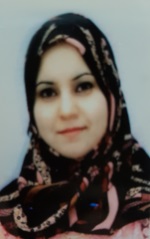 الاســــــــــــم   : سمر أحمد درويش        تاريخ الميـلاد  :5/9/1981	الحالة الزوجية : متزوجةعـــــدد الأولاد  :  2  الديـــــــــــانة   :  مسلمةالتـخـصــص    :  كيمياء تحليلية       الوظيفــــــه     :   مدرس الدرجة العلمية :   مدرس جامعي  عنوان العمل   :     كلية التربية للعلوم الصرفة/ إبن الهيثم  - جامعة بغداد       هاتف العمل   :        الهاتف النقال  :       البريد إلالكتروني : sa387355@gmail.com أولاً : المؤهلات العلمية .ثانياً : التدرج الوظيفي .ثالثاً : التدريس الجامعي .رابعاً : المقررات الدراسية التى قمت بتدريسها.خامساً: ( الاطاريح ، الرسائل ) التي أشرف عليها:سادساً: المؤتمرات والندوات العلمية التي شارك فيها.سابعا : الأنشطة العلمية الاخرى . ثامنا: المشروعات البحثية فى مجال التخصص لخدمة البيئة والمجتمع أو تطوير التعليم .تاسعا: عضوية الهيئات العلمية المحلية والدولية .عاشراً: كتب الشكر ، الجوائز  و شهادات التقدير.حادى عشر :الكتب المؤلفة أو المترجمة.ثاني عشر :اللغــات .  اللغة الإنكليزية          يتم تسليم نسخة على   CD  الدرجة العلمية الجامعة الكــليــــة التاريخبكالوريوسبغدادكلية التربية للعلوم الصرفة/ إبن الهيثم - جامعة بغداد       2003الماجستيربغدادكلية التربية للعلوم الصرفة/ إبن الهيثم- جامعة بغداد         2007الدكتوراهبغدادكلية التربية للعلوم الصرفة/ إبن الهيثم - جامعة بغداد       2014أخرىتالوظيفةالجهةالفترة من - الى1مدرس مساعدكلية التربية للعلوم الصرفة/ إبن الهيثم - جامعة بغداد       2008-20142مدرسكلية التربية للعلوم الصرفة/ إبن الهيثم - جامعة بغداد       2014- الى الوقت الحالي3456تالجهة  (المعهد / الكلية)الجامعةالفترة  من - الى1كلية التربية للعلوم الصرفة/ إبن الهيثمجامعة بغداد2008- الى الوقت الحالي2345678تالقســـمالمـــــادةالسنـــــة1الكيمياءالكيمياء التحليلية(العملي) /المرحلة الثانية        2008-20102الكيمياءالكيمياء التحليلية (العملي)/المرحلة الأولى        2011-20143الكيمياء  الكيمياء التحليلية (نظري)/ المرحلة الثانية2015-201845تاسم الأطروحة  أو  الرسالةالقســـمالسنــة1234تالعنوانالسنــةمكان أنعقادهانوع المشاركة 
( بحث / بوستر حضور)1دورة التأهيل التربوي2009التعليم المستمر/جامعة بغدادمشارك2الدفاع المدني واجراءات السلامة في المختبرات2011قسم الكيمياء/ كلية التربية للعلوم الصرفة/ إبن الهيثمحضور3ورشة عمل (إستخدام الرسوم البيانية في الأكسل والماتلاب)2011قسم الكيمياء/ كلية التربية للعلوم الصرفة/ إبن الهيثمحضور4Synthesis, Characterization and anti  Microbial Study of Polycyclicacetyle Metal Complexes Derived from PEG & (Erythro-Ascorbic Acid)2015قسم علوم الحياة/ كلية التربية للعلوم الصرفة/ إبن الهيثمحضور5Extraction and Purification of polyphenolic compounds from cyperus rotunds and their effects as antioxidants on animals' lab.2015قسم الكيمياء/ كلية التربية للعلوم الصرفة/ إبن الهيثمحضور6المضافات الغذائية2016قسم الكيمياء/ كلية التربية للعلوم الصرفة/ إبن الهيثمحضور7أثر التلوث على مدينة بغداد2016قسم الكيمياء/ كلية التربية للعلوم الصرفة/ إبن الهيثمحضور8حامض الفوليك2016قسم الكيمياء/ كلية التربية للعلوم الصرفة/ إبن الهيثمحضور9مضادات الأكسدة2016قسم الكيمياء/ كلية التربية للعلوم الصرفة/ إبن الهيثمحضور10Preparation and Characterization of 1,3-Bis(methyl saiclat-5-yl diazobenzen and its complexes with some of first period transition metals)2016قسم الكيمياء/ كلية التربية للعلوم الصرفة/ إبن الهيثمحضور19دراسة تأثير التدعيم بالألياف في بعض الخواص الميكنيكية2016قسم الكيمياء/ كلية التربية للعلوم الصرفة/ إبن الهيثمحضور20إعادة التدوير2016قسم الكيمياء/ كلية التربية للعلوم الصرفة/ إبن الهيثمحضور212016قسم الكيمياء/ كلية التربية للعلوم الصرفة/ إبن الهيثمحضور22التعريف بعمل لجان الضمان والجوده للمختبرات2017قسم الكيمياء/ كلية التربية للعلوم الصرفة/ إبن الهيثمحضور23كيفية مل استمارات المختبر الجيد حسب معايير الضمان والجودة2018قسم الكيمياء/ كلية التربية للعلوم الصرفة/ إبن الهيثمحضور24الاعتمادية في مؤسسات التعليم العالي2018قسم الكيمياء/ كلية التربية للعلوم الصرفة/ إبن الهيثمحضور25كيف تختار المجلة المناسبة لنشر البحوث2018قسم الكيمياء/ كلية التربية للعلوم الصرفة/ إبن الهيثمحضور26السلامة في المختبرات2018المختبر المركزي/ كلية التربية للعلوم الصرفة/ إبن الهيثمحضور27امكانية استخدام التقانة الاحيائية في معالجة التلوث البيئي2018قسم الكيمياء/ كلية التربية للعلوم الصرفة/ إبن الهيثمحضورداخل الكليةخارج الكليةلجنة جرد المواد الكيميائية التالفة والسامة 2014عمل تطوعي طلابي لراعية ذوي الاحتياجات 2018 22018الخاصةلجنة الغيابات 2014 و 2015 لجنة احتساب المحاضرات 2015لجنة المختبر الخدمي 2017+++++++++++++++++*---++لجنة الندوات والسمينارات 2017لجنة مناقشة خطة انجاز بحوث طلبة الماجستير 2018تأسم البحثمحل النشرالسنة1A new Spectrophotometric Method For The Determination of La (III) With 3-Hydroxy -4-(2-hydroxy-Phenyl azo) Naphthalene -1- Sulfonic Acidمجلة إبن الهيثم للعلوم الصرفة والتطبيقية 20102Spectrophotometric determination of Cisapride Based on ionpaircomplex formation with Bromophenol blueمجلة جامعة كربلاء20103 الجزيئية Spectrophotometric Determinations of Sulfacetamide Following Simple Diazotization and Coupling with Chromotropic Acidمجلة إبن الهيثم للعلوم الصرفة والتطبيقية20134Development of New Spectrophotometric Method for Determination of Sulfamethoxazole Based on Diazo Coupling Reactionمجلة العراقية الوطنية لعلوم الكيمياء-جامعة بابل20125Spectrophotometric Determination of Sulfamethoxazole with P-N,N-dimethyl amino benzaldehyde as Condensation Reactionمجلة إبن الهيثم للعلوم الصرفة والتطبيقية20166Simultaneous Determination of Sulfanilamide and Furosemide by Using Derivative Spectrophotometryمجلة إبن الهيثم للعلوم الصرفة والتطبيقية20167Spectrophotometric Determination of Cefixime Following Simple Diazotization and Coupling with α-Naphtholمجلة الوطنية للعلوم الصيدلانية20178 Advancement and Validation of new Derivatives Spectrophotometric Method for Individual and Simultaneous Estimation of Diclofenac Sodium and NicotinamideORIENTAL JOURNAL OF CHEMISTRY2018تكتاب الشكر او الجائزة أو الشهادةالجهة المانحةالسنة1كتاب شكر (العميد)كلية التربية للعلوم الصرفة/ إبن الهيثم20132كتاب شكر (العميد)كلية التربية للعلوم الصرفة/ إبن الهيثم20163كتاب شكر (العميد)كلية التربية للعلوم الصرفة/ إبن الهيثم20164كتاب شكر (وزير التعليم العالي والبحث العلمي)وزارة التعليم العالي والبحث العلمي20145كتاب شكر (العميد)كلية التربية للعلوم الصرفة/ إبن الهيثم20186كتاب شكر (العميد)كلية التربية للعلوم الصرفة/ إبن الهيثم20187كتاب شكر (العميد)كلية التربية للعلوم الصرفة/ إبن الهيثم2018تأسم الكتابسنة النشر123